В 2021 году вся работа администрации была направлена на сохранение положительной динамики развития муниципалитета и настроена на динамичную и эффективную работу, на достижение конкретных результатов. Несмотря на непростое время сохранения ограничительных мер, связанных с коронавирусной инфекцией, администрация городского поселения совместно с Республиканскими и районными органами власти не прекращали работу по достижению результатов с помощью национальных проектов, федеральных и региональных программ, таких как: НП «Демография», «Безопасные и качественные автомобильные дороги», «Формирование современной городской среды», Обеспечение жильем молодых семей». Главными задачами в работе Администрации является улучшение качества жизни, благополучия, безопасности и здоровья населения.  Сегодня вашему вниманию, в соответствии с действующим федеральным законодательством и Уставом муниципального образования «Яблоновское городское поселение», будет представлен отчёт о проделанной работе за 2021 год.  В отчёте о результатах деятельности наглядно будут продемонстрированы не только результаты работы, но и задачи на 2022 год.О бюджетеДля осуществления полномочий по решению вопросов местного значения и отдельных государственных полномочий, переданными Федеральными законами и Законами Республики Адыгея, ежегодно формируется и утверждается местный бюджет, который в течение года исполняется в соответствии с Бюджетным кодексом РФ.Бюджет поселения – основной финансовый документ, предназначенный для финансового обеспечения задач и функций муниципалитета.Бюджетная политика в 2021 году была ориентирована на безусловную реализацию действующих обязательств и направлена на решение социальных и экономических задач поселения, на обеспечение вовлечения граждан в процедуры общественного контроля и обеспечение их эффективности и результативности, обеспечение прозрачности бюджета, в том числе посредством публикации (размещения в информационно-телекоммуникационной сети «Интернет»), обеспечение открытости и прозрачности муниципальных финансов.  Основываясь на прозрачности бюджета, что население должно быть вовлечено во все созидательные процессы, до утверждения Советом народных депутатов бюджета на 2021-2023 годы были проведены публичные слушания, где проект бюджета был вынесен на рассмотрение нашим жителям. В связи ограничительными мерами, связанными с нераспространением новой коронавирусной инфекции, публичные слушания были проведены с соблюдением всех рекомендаций Роспотребнадзора и решений оперативного штаба. Далее проект бюджета на очередной финансовый год прошел внешнюю проверку на соответствие законодательству РФ контрольно-счетной комиссией и муниципальный финансовый контроль. После прохождения всех этапов формирования и рассмотрения проекта бюджета и получения положительного заключения контролирующих органов, решением Совета народных депутатов муниципального образования «Яблоновское городское поселение» № 25-4 от 26.11.2020 «О бюджете муниципального образования «Яблоновское городское поселение» на 2021 год и плановый период 2022 и 2023 годы» утвержден бюджет на 2021 год по доходам в сумме 145752,49 тыс.руб. Расходы утверждены в сумме 153396,99 тыс.руб. Установлен размер дефицита 7644,50 тыс.руб. или 9,36 процента от общего объема налоговых и неналоговых доходов. Уточненный бюджет по доходам составил 164316,98 тыс.руб., по расходам– 167516,21 тыс.руб. Размер дефицита – 3199,23 тыс.руб. или 3,24 процента от общего объема налоговых и неналоговых доходов.В 2021 году поступление собственных доходов составило 109061,0 тыс.руб. Утвержденные плановые назначения в размере 98739,0 тыс.руб. исполнены на 110,4 процентов. По сравнению с 2020 годом собственные доходы увеличились на 23274,9 тыс.руб. Удельный вес налоговых и неналоговых поступлений в общем объеме доходов выглядит следующим образом:налог на доходы физических лиц – 37,1%налог на имущество физических лиц – 26,7 %земельный налог – 18,6 %арендная плата за земельные участки – 6,7 %доходы от продажи земельных участков – 5,8 %акцизы по подакцизным товарам – 4,0 %доходы от сдачи в аренду имущества – 0,7 % единый сельскохозяйственный налог – 0,2 %•	штрафы – 0,04 %Всего общая сумма межбюджетных трансфертов, поступивших из бюджетов других уровней составляет 65577,98 тыс.руб. Межбюджетные трансферты направлены на реализацию проектов федеральных и республиканских программ:- «Формирование комфортной городской среды»;- «Обеспечение жильем молодых семей»;- выполнение передаваемых полномочий субъектов РФ в части содержания административных комиссий и военно-учетного стола. Расходные обязательства за 2021 год исполнены на 72,7 процента к общему объему годовых бюджетных назначений. При плане 167516,21 тыс. руб. объем фактических расходов составил 121750,2 тыс. руб. Причиной неполного освоения расходов в 2021 году является поступления межбюджетных трансфертов в конце года. Это трансферты из резервного фонда Кабинета Министров Республики Адыгея на строительство КНС в сумме 44040,8 тыс.руб. и средства Дорожного фонда Республики Адыгея на капитальный ремонт ул.Федина на сумму 4100,0 тыс.руб. По сравнению с 2020 годом расходы уменьшились на 189483,3 тыс. руб. Расходная часть бюджета распределена следующим образом:- общегосударственные расходы -  46648,1 тыс.руб.; - национальная оборона – 1853,6 тыс. руб.;- дорожные фонды – 5913,5 тыс. руб.;- благоустройство – 18776,0 тыс.руб.; - молодежная политика – 7,9 тыс.руб.;- культура – 28110,6 тыс.руб.;- социальная политика – 5881,4 тыс.руб.;- физическая культура и спорт – 402,2 тыс.руб.;- средства массовой информации – 1354,6 тыс.руб.В течение финансового года в бюджет поселения внесены 6 изменений, в результате которых доходная часть бюджета была увеличена на 18564,49 тыс.руб., расходная часть на 14119,22 тыс.руб. Всего на рассмотрение Совета народных депутатов Администрацией муниципального образования было внесено 11 правовых актов. На доработку не было направлено ни одного проекта. Также, по инициативе главы муниципального образования, проводились внеочередные заседания Совета народных депутатов, где рассматривались неотложные вопросы, возникающие в процессе осуществления полномочий, необходимых для реализации конкретных задач.Все проекты решений были поддержаны нашими депутатами, за что хочу выразить огромную благодарность всему депутатскому корпусу за тесное сотрудничество, оперативное решение требуемых задач и понимание того, что у нас нет времени на разногласия, есть время только на достижение конкретной цели: развитие поселения, улучшения качества жизни его жителей. Спасибо за проделанную совместную работу, за конструктивное сотрудничество в отчетном периоде.О социально-экономическом развитииРазвитие муниципального образования «Яблоновское городское поселение» зависит от финансовой обеспеченности, инвестиционной привлекательности, состояния жилищно-коммунального хозяйства, инфраструктурной обеспеченности и инженерной инфраструктуры, развития малого бизнеса и многих других факторов, играющих важную роль в нашем муниципалитете. В состав муниципального образования «Яблоновское городское поселение» входит три населённых пункта: пос. Яблоновский, пос. Новый и пос. Перекатный. Территория муниципального образования составляет 1 370 га.Посёлок Яблоновский является вторым по количеству жителей населённым пунктом в Республике Адыгея после города Майкопа. Люди со всей страны из-за привлекательности жилищного фонда и ценовой категории выбирают наш муниципалитет для переезда на постоянное место жительство, поэтому численность населения муниципального образования «Яблоновское городское поселение» постоянно растёт. В настоящее время по официальным данным численность населения муниципального образования составляет 44294 человека, но численность фактически проживающего населения значительно больше, так как большинство жителей официально не регистрируются на территории поселения, поэтому реальную цифру назвать очень сложно.В 2021 году в муниципальном образовании «Яблоновское городское поселение» рождаемость составила 225 детей, а смертность - 468 человек. В 2021 году, несмотря на пандемию, рождаемость превысила на 1 ребенка показатель 2020 года, однако смертность выросла на 121 человека. Как видно из официальных статистических данных, смертность, значительно превышает рождаемость. Но стоит упомянуть о факторе негативно влияющем на показатель рождаемости: это регистрация новорожденных на территории Краснодарского края. Данный фактор, влияя напрямую на статистические данные, искажает фактические цифры. Для примера, в 2021 году в нашем муниципальном образовании в Яблоновской поликлинике было взято на учет 617 новорожденных, а на данный момент состоит на учете 595 новорожденных, при этом показатель рождаемости всего 225. Таким образом, мы можем судить о колоссальной разнице между зарегистрированными детьми, и фактическим количеством рожденных в 2021 году и проживающих на территории нашего муниципалитета детей. В очередной раз призываю население производить регистрацию в муниципальном образовании, так как официальная регистрация детей за пределами муниципального образования частично препятствует решению проблемы перегруженности детских садов и школ, поскольку финансирование на строительство новых детских садов и школ зависит не от фактического количества заявлений на предоставление мест в школьные и дошкольные учреждения, не от фактической потребности, а от количества детей, официально зарегистрированных на территории муниципального образования.Говоря о необходимости регистрации детей на территории муниципального образования, хочу отметить, что в 2022 году действуют следующие меры поддержки семей с детьми, которые зарегистрированы при рождении по месту жительства в регионе:- согласно Постановлению Кабинета Министров Республики Адыгея от 17 октября 2011 г. N 212 "О Порядке и условиях предоставления многодетной семье единовременной выплаты на третьего ребенка или последующих детей, родившихся (усыновленных) начиная с 1 января 2012 года". Согласно действующей редакции, на третьего ребенка и последующих детей, зарегистрированных по месту жительства, выплачивается единовременное пособие в размере 50 000 рублей за счет республиканских средств; - в соответствии с Законом № 298 от 10 декабря 2019 года «О ежемесячной денежной выплате нуждающимся в поддержке семьям при рождении третьего ребенка или последующих детей", за счет средств Республики Адыгея производится ежемесячная денежная выплата нуждающимся в поддержке семьям при рождении третьего ребенка или последующих детей устанавливается одному из родителей при рождении после 31 декабря 2019 года третьего ребенка или последующих детей, рождение которых зарегистрировано органами записи актов гражданского состояния по месту жительства родителей на территории Республики Адыгея, до достижения ими возраста трех лет. В случае рождения одновременно двух и более детей, являющихся третьими или последующими детьми, ежемесячная денежная выплата устанавливается на каждого ребенка. Ежемесячная денежная выплата устанавливается в размере прожиточного минимума для детей, установленного в Республике Адыгея за II квартал года, предшествующего году обращения. На данный момент эта сумма составляет 10 925 руб.;- согласно действующей редакции Постановления Правительства РФ от 31 марта 2020 г. N 384 "Об утверждении основных требований к порядку назначения и осуществления ежемесячной денежной выплаты на ребенка в возрасте от 3 до 7 лет включительно, примерного перечня документов (сведений), необходимых для назначения указанной ежемесячной выплаты, и типовой формы заявления о ее назначении", ежемесячная выплата на ребенка в возрасте от 3 до 7 лет включительно будет производиться в размерах:-50% - 5 462, 50 рублей;- 75% - 8 193,75 рублей;- 100% - 10 925,00 рублей.Обеспечение жильём молодых семей.В рамках реализации муниципальной программы «Обеспечение доступным и комфортным жильем и коммунальными услугами в муниципальном образовании «Яблоновское городское поселение» на 2021-2025 годы, утвержденной Постановлением Администрации муниципального образования «Яблоновское городское поселение» от 01.10.2020 года №590В 2021 году улучшили свои жилищные условия 5 (пять) молодых семей, выделено в рамках реализации программы из бюджета МО «Яблоновское городское поселение» 1 899 887,18 рублей, из федерального и республиканского бюджета Республики Адыгея бюджета выделено 3 615 024,82 руб.В рамках реализации на территории муниципального образования «Яблоновское городское поселение» подпрограммы «Обеспечение жильем молодых семей» государственной программы «Обеспечение доступным и комфортным жильем и коммунальными услугами» на учете в качестве нуждающихся в улучшении жилищных условий состоит 38 молодых семей. В 2022 году планируют улучшить свои жилищные условия 3 (три) молодые семьи, планируемое финансирование из бюджета МО «Яблоновское городское поселение» 1 000 000 рублей. Численность детей в дошкольных учреждениях и школах:На территории муниципального образования находятся 6 дошкольных образовательных учреждений. А также 2 дошкольные группы: при 27й школе и при школе №13. Общее количество воспитанников за 2021 год составило 3 457 детей, в сравнении с 2020 годом эта цифра составляла 3149 детей. Число педагогических работников в 2021 г– 184, а в 2020 г– 179 человек. Проектная мощность детских садов в 2021 г. – 1 305 мест, в то время как 2020 году было 1 357 мест.Мы видим тенденцию роста воспитанников дошкольного образования, что в свою очередь повышает перегруженность мест. Таким образом в 2021 году перегруженность в дошкольных учреждениях составила 2 149 мест, и превысила перегруженность в 2020 году (1787 мест) на 362 места. При том, что в 2020 году были открыты дошкольные группы на 120 мест в новом здании при школе №13 в пос. Новом и построена пристройка в детском садике «Ласточка» на 120 мест, на сегодняшний день данные объекты функционируют на полную мощность. На территории муниципалитета расположено 4 муниципальных бюджетных образовательных учреждений, с общим количеством учащихся 4 161 человек, педагогических работников – 193 человека.Общая проектная мощность школ – 2 460 мест.Перегруженность – 1701 чел. К поселку также примыкает современная и новая школа №27 с проектной мощностью 990 мест, которую посещают дети нашего муниципалитета. Разрешение вопроса нехватки мест в школьных и дошкольных образовательных учреждениях решаются сегодня в рамках национальных проектов благодаря, однако решение данной проблемы на прямую зависит от фактической цифры зарегистрированных граждан на территории МО «Яблоновское городское поселение», так как размер выделяемых федеральных и региональных средств на развитие инфраструктуры поселка опирается на показатели фактической потребности поселения.Так же хочу отметить, что благодаря тому, что Республика Адыгея выиграла конкурс, по результатам которого получит субсидии на строительство школ, в 2022 – 2023 году на территории нашего поселения будут построены две школы: по ул. Космическая на 1100 мест и в районе бывшего консервного комбината на 1100 мест.Ярмарка выходного дня.С 2014 года Администрацией МО проводятся ярмарки выходного дня, пользующиеся большим спросом как у населения, так и у предпринимателей Республики Адыгея и Краснодарского края. Количество участников на декабрь 2021 года составило 45 юридических и физических лиц, предлагающих продукцию сельского хозяйства по ценам ниже рыночных.  В 2021 году количество фактически проведенных ярмарок составило 100 что больше в 2,5 раза в сравнении с прошлым годом. Хочется отметить, что в 2021 году по многочисленным просьбам, ярмарка выходного дня переведена на круглогодичный режим. Теперь они проходят по субботам и воскресеньям круглый год. Во избежание спекулятивного повышения цен, администрацией муниципального образования производится постоянный мониторинг цен. В перечне продуктов, представленных на ярмарке, подлежат мониторингу около 40 наименований, это молочные и мясные продукты, хлебобулочные изделия, овощи и фрукты.КОРОНАВИРУСС 18 марта 2020 года на территории Республики Адыгея действует режим повышенной готовности в соответствии с Указом Главы Республики Адыгея от 18 марта 2020 г. N 27 "О введении режима повышенной готовности" Введение ограничительных мер данным Указом, было связано с главной и приоритетной задачей: сохранение безопасности жизни и здоровья людей. Под контролем администрации муниципального образования «Яблоновское городское поселение» управляющими компаниями, обслуживающими многоквартирные дома на территории муниципального образования, продолжается ежедневная работа по дезинфекции мест общего пользования и поверхностей (дверных ручек, домофонов, перил). На сегодняшний день с момента введения режима повышенной готовности Администрацией муниципального образования «Яблоновское городское поселение» регулярно проводится мониторинг по соблюдению санитарно-эпидемиологических требований хозяйствующими субъектами в сфере розничной торговли продовольственными и непродовольственными товарами, в сфере оказания услуг, общественного питания, салонов красоты и парикмахерских, производственных организаций, объектов технического обслуживания автотранспортных средств. Со всеми объектами торговли, объектами общественного питания, салонами красоты ведется постоянная работа по консультированию и обеспечению информационной поддержки касаемо соблюдения всех санитарных требований, в связи с этим руководителями хозяйствующих субъектов постепенно устраняются все выявленные несоответствия, в случае их обнаружения.Регулярно на территории МО проводятся рейды по соблюдению жителями поселка масочного режима в местах скопления людей, в общественных транспортах и. д. во избежание возникновения очаговых заболеваний новой коронавирусной инфекцией (COVID-2019). Так же хочется отметить, что организация спортивной подготовки, а также оказание услуг для занятий населения физической культурой и спортом на спортивных сооружениях и иных объектах спорта, предназначенных для занятий спортом (в том числе и групповых), включая услуги фитнес-центров, проведение профессиональных и любительских физкультурно-спортивных соревнований (мероприятий) с привлечением зрителей, работа развлекательных досуговых заведений, в том числе расположенных в торговых центрах, торгово-развлекательных центрах и комплексах, детских развлекательных центров и детских игровых комнат, предоставление услуг организациями, оказывающими услуги, предусматривающие очное присутствие граждан, деятельность организаций культуры (театров, музеев, выставочных залов, библиотек) осуществляется при условии контроля за их наполняемостью не более 50%.Организация общественного питания осуществляется при условии расстановки столов на расстоянии 1,5 метра без использования танцевальных зон и проведения банкетных, корпоративных и иных подобных массовых мероприятий. Режим работы всех объектов общественного питания установлен до 23 часов.ВАКЦИНАЦИЯЧто касается вакцинации населения против новой коронавирусной инфекции, хотелось бы отметить, что на сегодняшний день вакцинация – это самый надежный способ защиты от тяжелого течения болезни и необратимых последствий, который со временем научит организм бороться с COVID-19. Последнее время мы наблюдаем, как на территории Республики Адыгея растет количество людей, заболевших коронавирусом.Для формирования коллективного иммунитета крайне важно каждому гражданину пройти вакцинопрофилактику.Только всеобщая осознанная вакцинация поможет в борьбе с этим вирусом. Только при значительных показателях массовой вакцинации можно остановить рост заболеваемости.Конечно же, вакцинация - это дело каждого человека и подходить к ней нужно крайне серьезно. Нужно убедиться, что нет медицинских противопоказаний и правильно подготовиться к прививке. Учитывать, что для некоторых заболеваний, чтобы избежать тяжелого течения болезни, прививка нужна как можно скорее. На сегодняшний день численность вакцинированных граждан, по данным Яблоновской поликлиники составляет 17550 человек, при плане 24000 человек, что составляет 73,1% от общего плана.Я призываю вас думать о вакцинации как о личном выборе в пользу общего блага и общего здоровья всех нас. Вопрос вакцинации — это вопрос личной ответственности каждого.В Тахтамукайском районе на сегодняшний день располагаются четыре пункта вакцинации (Тахтамукай, Энем, Яблоновка, Мега), один из которых расположен в Яблоновской поликлинике.Пройти вакцинацию в Яблоновской поликлинике вы можете:1 этаж, 1 кабинет.Пн-пт: с 8-00 до 16-00;Сб-вс: с 8-00 до 14-00.Работа по легализации трудовых отношений.С начала 2021 года официально трудоустроенного 247 человек. Администрацией МО «Яблоновское городское поселение» систематически проводится работа по легализации трудовых взаимоотношений. В 2021 году на предмет наличия или отсутствия трудовых договоров сотрудниками МО «Яблоновское городское поселение» были проверены 72 хозяйствующих субъектов всех отраслей, в результате проведенных рейдовых мероприятий было выявлено и легализовано 445 работников. В 2022 году будет продолжается совместная работа администрации, трудинспекции и налоговой службы в данном направлении, с целью добиться законных правовых отношений между работодателем и работником и свести до минимума заработные платы в конвертах.Малое и среднее предпринимательство.Развитие малого и среднего предпринимательства является одним из основополагающих факторов повышения уровня жизни населения и развития экономики в целом. На территории МО «Яблоновское городское поселение» - около 600 действующих предприятий и около 330 индивидуальных предпринимателей в различных сферах: производство строй - материалов, строительство зданий и сооружений, оптовая и розничная торговля, а также аптеки, парикмахерские, ателье и прочие услуги.Подавляющее большинство малых и средних предприятий занимаются торговлей – 50%, строительством – 20%, более 30% предприятий сосредоточено в сфере услуг.С целью поддержки предпринимателей, на районном уровне создан и функционирует «Муниципальный центр поддержки малого предпринимательства в Тахтамукайском районе». Данный центр предоставляет микрозаймы индивидуальным предпринимателям, юридическим лицам и   самозанятым, являющимся гражданами Российской Федерации, зарегистрированным на территории Тахтамукайского района.Размеры займов, предлагаемых Заемщикам, в зависимости от группы ограничиваются следующими суммами:а) для самозанятых граждан – не более 150 000 рублей;б) для новых – не более 150 000 рублей;в) для начинающих – не более 300 000 рублей;г) для развивающихся – не более 500 000 рублей;д) для осуществляющих производство промышленной или сельскохозяйственной продукции, осуществляющих деятельность не менее одного года – не более 2 000 000 рублей при наличии прибыли;е) для нуждающихся в приобретении основных средств, осуществляющих деятельность не менее шести месяцев – не более 2 000 000 рублей.Микрозаймы выдаются на срок не более трех лет в случае суммы микрозайма более 200 000 рублей и не более двух лет в случае суммы микрозайма до 200 000 рублей.На региональном уровне функционируют различные автономные учреждения и фонды, оказывающие консультационную, организационную и финансовую поддержку субъектам малого и среднего предпринимательства на льготных условиях за счет средств регионального и федерального уровней бюджетов. Так, например, Фонд поддержки малого предпринимательства Республики Адыгея предоставляет займы различным категориям предпринимателей от 5 до 10 процентов годовых в размере до 5 миллионов рублей сроком до трех лет.Деятельность по закупке товаров, работ, услуг для МО «Яблоновское городское поселение»Одним из механизмов повышения эффективности и результативности использования средств местного бюджета, обеспечения гласности и прозрачности осуществления закупок, предотвращения коррупции и других злоупотреблений в сфере закупок является муниципальный заказ, который формируется путём проведения конкурентных способов закупки согласно Федерального закона от 05 апреля 2013 года № 44-ФЗ «О контрактной системе в сфере закупок товаров, работ, услуг для обеспечения государственных и муниципальных нужд».Администрацией муниципального образования было проведено 17 конкурентных процедур со сроком исполнения в 2021 году Сумма начальных максимальных цен контрактов данных закупок составила 16 926 345, 33 руб. Экономия по результатам аукционов составила 318 191,45 руб. Сэкономленные средства были направлены на работы по благоустройству.Также в 2021 году были проведены 9 аукционов со сроком исполнения в 2022 году на общую сумму 58 739 600, 00. В том числе аукционы на реконструкцию водозабора в пос. Новом, благоустройство 5 дворовых территорий и одной общественной территории. Также в декабре 2021 года заключен контракт на строительство станции водопонижения. Сумма контракта составила 43 051 870, 00. АНТИКОРРУПЦИЯЗа 2021 год с целью минимизации нарушений в сфере коррупции была проведена следующая работа:-  актуализированы и проанализированы сведения муниципальных служащих, лиц, занимающих должности муниципальной службы, которые содержатся в анкетах, предоставляемых при назначении на муниципальную службу;-  исполнены все протокольные решения Комиссии по координации работы по противодействию коррупции в Республике Адыгея; - с целью минимизации коррупционных рисков при осуществлении закупок товаров, работ, услуг для обеспечения государственных или муниципальных нужд, направленной на выявление личной заинтересованности муниципальных служащих при осуществлении закупок, которая приводит или может привести к конфликту интересов, всеми членами единой комиссии по осуществлению закупок для муниципальных нужд МО «Яблоновское городское поселение» были предоставлены декларации о возможной личной заинтересованности;- В течении 2021 года проводилась претензионная работа в отношении ООО «Строительная компания АРМАДА», ООО «Спектр – Гео», которые нарушили условия заключенного контракта на закупку товаров, работ, услуг для обеспечения муниципальных нужд. С целью исключения ситуаций составления претензий к организациям, нарушившим условия заключенного контракта, предусматривающих возможность уклонения от ответственности за допущенные нарушения контракта, в контракт включаются обязательные условия об ответственности за неисполнение контракта поставщиком, подрядчиком исполнителя в соответствии со статьей 34 Федерального закона от 5 апреля 2013 г. N 44-ФЗ "О контрактной системе в сфере закупок товаров, работ, услуг для обеспечения государственных и муниципальных нужд";Неустойки, штрафы, пени начисляются в порядке, установленном Правительством Российской Федерации (Постановление Правительства РФ от 30 августа 2017г. N 1042 "Об утверждении Правил определения размера штрафа, начисляемого в случае ненадлежащего исполнения заказчиком, неисполнения или ненадлежащего исполнения поставщиком (подрядчиком, исполнителем) обязательств, предусмотренных контрактом (за исключением просрочки исполнения обязательств заказчиком, поставщиком (подрядчиком, исполнителем) о внесении изменений в постановление Правительства Российской Федерации от 15 мая 2017 г. N 570 и признании утратившим силу постановления Правительства Российской Федерации от 25 ноября 2013 г. N 1063");- все нормативные правовые акты требующие корректировки, были актуализированы.- за 2021 коррупционных правонарушений выявлено не было.Об обращенияхАдминистрация поселения работает с населением, решая многие важные вопросы. Организацией работы по обеспечению рассмотрения обращений граждан занимается общий отдел администрации МО «Яблоновское городское поселение», который является структурным подразделением, осуществляет свою деятельность в соответствии с Положением об общем отделе администрации МО «Яблоновское городское поселение».Сегодня, на ряду с обращениями граждан, администрация муниципалитета отвечает на письма, поступившие через социальную сеть Instagram, официальный сайт, платформа обратной связи (ПОС), инцидент менеджмент, но для решения своих насущных проблем жители приходят на личный приём. Личный прием граждан в администрации проводится главой МО «Яблоновское городское поселение» совместно с заместителями и руководителями отделов администрации.На личном приёме главой МО «Яблоновское городское поселение» были приняты 352 человек (в 2020 году-303), которым были даны соответствующие консультации по интересующим им вопросам. Это позволяет нам сократить сроки решения вопросов и количество обращений. Администрацией МО «Яблоновское городское поселение» и в дальнейшем будут приниматься меры по повышению эффективности работы с обращениями граждан и ответственности должностных лиц за их результатами. (89% вопросов решены положительно, 10% обращений рассмотрено с выездом на место, по остальным даны разъяснения).В связи с необходимостью принятия мер по нераспространению новой коронавирусной инфекции COVID-19, во исполнение Указа главы Республики Адыгея № 27 от 18.03.2020 г. «О введении повышенной готовности», на основании Методических рекомендаций по режиму труда органов государственной власти, органов местного самоуправления и организаций с участием государства, руководствуясь решением Оперативного штаба по предупреждению завоза и распространения новой коронавирусной инфекции COVID-19 на территории Тахтамукайского района с 11 октября 2021 и до настоящего времени был приостановлен личный прием граждан. Гражданам было рекомендовано обращаться в письменной форме посредством почтовых отправлений или по электронной почте.Всего за период январь-декабрь 2021 г. зарегистрировано 7461 заявлений, обращений, писем, из них :Всего за период январь-декабрь 2021 г. выдано 2095 справок о составе семьи.О муниципальной собственности и правовом обеспеченииСудебная работаВ 2021 году Администрация муниципального образования «Яблоновское городское поселение» приняла участие в 188 судебных процессах в качестве истца, ответчика и третьего лица. (Для сравнения: в 2020 году – в 164 судебных процессах, 2019 году – в 154 судебных процессах, в 2018 году – 130). Такая динамика возрастания судебных дел происходит в связи с несоблюдением жителями муниципального образования Правил землепользования и застройки, норм градостроительного законодательства при возведении объектов капитального строительства, а также Правил благоустройства муниципального образования «Яблоновское городское поселение», утвержденных решениями Совета народных депутатов муниципального образования «Яблоновское городское поселение».Из указанных судебных разбирательств:- 119 дел рассматривались Тахтамукайским районным судом РА;- 26 дел Верховным судом Республики Адыгея;- 11 дел Арбитражным судом Республики Адыгея;- 10делЧетвертым кассационным судом общей юрисдикции(г.Краснодар);- 22 дела иными судами судебной системы РФ. Предметами споров были: признание объектов капитального строения (ОКС) самовольными постройками и их сносе, признание права собственности на самовольные ОКС (в том числе объекты торговли, МКД), включение имущества в наследственную массу, возмещение материального и морального ущерба, взыскание арендных платежей, устранение нарушения правил благоустройства, устранение нарушения правил землепользования и застройки и т.д.За 2021 год Администрацией МО «Яблоновское городское поселение» было подано 22 исковых заявления о взыскании задолженности по договорам аренды земельных участков на сумму 3 586 330,66 рублей.В результате рассмотрения судом вышеуказанных исков, после вынесения решений, должниками добровольно оплачено 619 212,86 рублей.По взысканию оставшейся части задолженности, Администрацией ведется работа по принудительному взысканию через Службу судебных приставов.Администрацией МО «Яблоновское городское поселение» в 2021 году  было подано 19 исковых заявлений о признании объектов капитального строительства самовольными постройками и их сносе. Для сравнения, в 2020 году таких исков Администрацией было подано 11. Причиной увеличения судебных споров по данному вопросу является пренебрежение нормами действующего градостроительного законодательства при строительстве нежилых и коммерческих объектов.Хотелось бы также, подробнее остановиться на такой проблеме в нашем муниципалитете, как нарушение Правил благоустройства, а именно захламление ливневых каналов.Некоторые жители нашего муниципалитета, в нарушении действующих на территории муниципального образования Правил благоустройства, допускают захламление ливневых каналов строительным мусором, щебнем, несвоевременно прочищают каналы от травы и иной растительности, а также допускают бетонирование участков канавы при обустройстве прилегающей к дворам территории, все эти обстоятельства способствуют нарушению ливнеотвода и приводят к подтоплениям на территории муниципалитета. Пользуясь случаем, хочу напомнить нашим жителям, что, согласно Правилам благоустройства, содержание ливневых каналов на придомовой территории – это обязанность собственников частных домовладений.Администрация вынуждена регулярно обращается с заявлениями в суд к жителям, допустившим нарушения Правил благоустройства, с целью обязать их в судебном порядке привести в надлежащее состояние ливневые каналы. И суды обязывают жителей устранять нарушения Правил благоустройства и приводить ливневую канализацию в надлежащее, функциональное состояние. По данному вопросу в течение 2021 году Администрацией МО «Яблоновское городское поселение» также были поданы в Тахтамукайский районный суд иски в отношении 13 жителей муниципалитета. По результатам рассмотрения исковых заявлений, судом за 2021 г. были вынесены соответствующие решения в отношении указанных жителей, обязывающие их устранить допущенные нарушения Правил благоустройства. Исходя из сказанного, еще раз настоятельно прошу всех жителей нашего муниципального образования обратить внимание на данную проблему, не допускать нарушений Правил благоустройства и содержать ливневые каналы в исправном и функциональном состоянии. Только таким способом, совместными усилиями, нам удастся предотвратить возможные чрезвычайные ситуации вызванные подтоплением территории муниципального образования.Народная дружина «Нарт»Администрацией совместно с Советом народных депутатов МО «Яблоновское городское поселение», на основании рекомендаций министерства внутренних дел, было принято решение о создании на территории муниципального образования общественной организации – народная дружина «Нарт», а также определены источники ее финансирования.В состав народной дружины входит 10 человек – жители муниципального образования, молодые люди, готовые оказать помощь государственным правоохранительным органам в охране общественного порядка на территории нашего муниципалитета. Возглавляет организацию депутат МО «Яблоновское городское поселение», тренер спортивной школы Юрий Русланович Схашок.Дружина ведёт активную работу с молодёжью, приобщая её к спорту и здоровому образу жизни. Следит за соблюдением общественного порядка на улицах в вечернее и ночное время. Под особым вниманием школы, детские сады и места общественного отдыха. За 2021 год членами ДНД было осуществлено более семидесяти мероприятии по охране общественного порядка совместно с органами внутренних дел, Администрацией, таких как патрулирования, дежурства, обходы проблемных территорий. За 2021 год было обработано более 60 обращений граждан поселка о нарушении порядка.Кроме того, дружинники охраняют порядок во время массовых мероприятий, оказывает содействие правоохранительным органам, Администрации, органам территориального общественного самоуправления и другим организациям, учреждениям, общественным объединениям, заинтересованным в организации поддержания общественного порядка и безопасности населения, проживающего на территории МО «Яблоновское городское поселение».Также народная дружина уделяет большое внимание проблеме наркотической зависимости и распространению наркотиков среди жителей поселения. Организует и проводит встречи, в том числе и в школах муниципального образования, на которых ведет разъяснительную работу о вреде наркотиков, алкоголизма, курения.В связи с вышесказанным, хочется выразить благодарность народной дружине «Нарт» и председателю дружины – Схашок Юрию Руслановичу, за проделываемую работу.АнтитеррорНа территории Тахтамукайского района действует антитеррористическая комиссия МО «Тахтамукайский район» и Оперативная группа МО «Тахтамукайский район». Глава МО «Яблоновское городское поселение» является членом указанной комиссии.В рамках работы данной комиссии, а также, во исполнение полномочий, предусмотренных Федеральным законом № 131 «Об общих принципах организации местного самоуправления», Администрацией МО «Яблоновское городское поселение» проводится следующая работа по профилактике терроризма и экстремизма.Администрацией МО «Яблоновское городское поселение» разработана и утверждена муниципальная программа по профилактике терроризма и экстремизма, гармонизации межэтнических и межкультурных отношений муниципального образования. Данная программа предусматривает реализацию комплекса мероприятий, необходимых для организации, координации и совершенствования взаимодействия субъектов профилактики терроризма и экстремизма в муниципальном образовании. Программа позволяет осуществлять деятельность по профилактике терроризма и экстремизма, гармонизации межэтнических отношений организовано, системно и постоянно.Также, Администрацией разработана и утверждена муниципальная программа «О создании условий для реализации мер, направленных на укрепление межнационального и межконфессионального согласия, сохранение и развитие языков и культуры народов Российской Федерации, проживающих на территории поселения, социальную и культурную адаптацию мигрантов, профилактику межнациональных (межэтнических) конфликтов. Основными целями Программы является поддержание стабильной общественно политической обстановки, общественных инициатив и целевых проектов общественных объединений направленных на гармонизацию межнациональных отношений в МО «Яблоновское городское поселение», формированию позитивного имиджа муниципального образования для комфортного проживания представителей любой национальности и конфессии.В целях недопущения на территории поселения конфликтов на национальной почве и тенденций к их возникновению Администрацией МО «Яблоновское городское поселение» проводятся культурно-развлекательные мероприятия, направленные на возрождение национальной культуры, предупреждение межнациональных конфликтов, гармонизацию межэтнических отношений, на которых публике представляются национальные культуры разных народов, объединяя представителей разных национальностей и конфессий. Проводятся разъяснительные работы с руководителями организаций (предприятий, учреждений) расположенных на территории МО «Яблоновское городское поселение», об ответственности за незаконное привлечение и использование иностранной рабочей силы. До всех организаций доведена информация о мерах, необходимых для обеспечения антитеррористической защищенности объектов, а также памятки для работодателей, привлекающих иностранных граждан для осуществления трудовой деятельности.В МО «Яблоновское городское поселение» особое внимание уделяется противодействию распространения идеологии терроризма и экстремизма. Администрация в рамках обеспечения антитеррористической защищенности населения, проживающего на территории муниципального образования «Яблоновское городское поселение» регулярно проводит встречи с лидерами духовенств с целью предупреждения и пресечения возможности совершения террористического акта, соблюдения комплекса организационно – профилактических мероприятий при обнаружении подозрительных лиц на территории мечети, храма, а также лиц, пропагандирующих действия террористического и экстремистского характера. Даются разъяснения о проведении профилактических бесед с мигрантами по вопросам необходимости соблюдения ими законов в стране пребывания и правовой ответственности в случае нарушения законодательства РФ. Обеспечивается распространение в среде мигрантов информационных материалов, раскрывающих общественно-опасную сущность терроризма.На территории пгт.Яблоновский установлены камеры видеонаблюдения в целях профилактики возникновения предпосылок террористических актов, случаев экстремистских проявлений, предупреждения аварий, происшествий, чрезвычайных ситуаций и обеспечения объективности расследования в случаях их возникновения, а также поддержания дисциплины и порядка на территории поселка. Установленные камеры видеонаблюдения, вносят большой вклад в общественную безопасность на территории муниципального образования, оказывают серьезную помощь органам внутренних дел в расследовании и раскрытии различных правонарушений и преступлений. Также, на территории муниципалитета установлены три системы оповещения населения на случаи возникновения чрезвычайных ситуаций. Громкоговорители расположены по следующим адресам: в пгт.Яблоновский, ул.Гагарина,41/1 (здание «КИНГ»), ул.Заводская,7 (КДЦ им. Кобцевой Н.С.) и в пос.Новый, ул.Мира,7.Об архитектуре, градостроительстве и использовании земельВ 2021 году отделом архитектуры, градостроительства и использования земель было принято в работу 3015 заявлений, обращений граждан и юридических лиц.За 2021 г. было выдано 242 разрешений на строительство, что на 18 разрешения на строительство больше чем за 2020г (за 2020г. выдано 224 разрешения) из них: Индивидуальное жилищное строительство – 187 шт. (за 2020г. -201 шт.)Многоквартирные жилые дома – 4 шт., (за 2020г. -0 шт.)Остальные объекты капитального строительства – 51 шт.; (за 2020г. -23 шт.)Также за отчётный период были проведены публичные слушания по вопросу изменения видов разрешенного использования земельных участков и отклонений от предельных параметров разрешенного строительства по 197 объектам.В части документов территориального планирования утверждено 45 проектов планировки и проектов межевания территории МО «Яблоновское городское поселение». В 2021 г. введено в эксплуатацию 29173,6 кв. м. жилья, 674 квартир, (за 2020 г. введено 26526,8 кв. м. 678 квартир), а также выдано разрешение на строительство 22466,14 кв. м жилья (818 квартиры), (за 2020 г. выдано 0 кв. м. жилья).За отчётный период заключено 20 договоров купли-продажи земельных участков, 13 договора аренды земельных участков, а также 45 соглашений о перераспределении земель.Отделом архитектуры ведется работа по муниципальному земельному контролю, в целях освобождения земель муниципальной собственности от самовольного занятия третьими лицами. Так за 2021 год проведена работа по демонтажу и сносу незаконно установленных нестационарных объектов, в количестве 11 шт. Во избежание увеличения нарушений пдд, и недопущения аварийных ситуаций, администрацией проведена работа по демонтажу незаконно установленных торговых объектов, расположенных вдоль дорог республиканского и федерального значения в количестве 3 шт. В 2021 году, в рамках исполнения Указа Президента Российской Федерации Администрацией МО «Яблоновское городское поселение» было поставлено на очередь, за получением земельных участков 2 многодетные семьи. В 2021 году проведена работа по приведению МО «Яблоновское городское поселение» к единому архитектурному облику, в частности по устранению визуального мусора. Так за отчетный период Администрацией МО «Яблоновское городское поселение» проведены информационно-разъяснительные мероприятия с населением и предпринимателями по 54 объектам, более 38 объектов приведены в соответствие с правилами благоустройства. В настоящее время Администрация МО «Яблоновское городское поселение» через многофункциональные центры принимает заявления на предоставление муниципальных услуг:- выдача градостроительного плана земельного участка;- присвоение административных адресов. Через единый портал государственных услуг Администрация МО «Яблоновское городское поселение» принимает заявления на выдачу градостроительного плана земельного участка. За отчетный период, в рамках исполнения поручения главы РА Кумпилова М.К. и реализации национальных проектов России, отделом архитектуры и градостроительства, были сформированы и переданы в собственность земельные участки под реконструкцию (капитальный ремонт) дорог, улиц местного значения в количестве 5 шт. Это ул. Щорса, ул. Лермонтова, ул.Титова, ул.Космическая, ул.Фрунзе. В целях реализации проекта «Безопасные и качественные автодороги» сформирован земельный участок под строительство тротуара по ул. Индустриальная от ул. Ленина до ул. Восточная.Проведена работа по формированию территории общего пользования по ул. Гагарина, для реализации проекта «Комфортная городская среда».В 2021 г. в целях улучшения градостроительной деятельности, проведена работа по корректировке Генерального плана и Правил землепользования и застройки МО «Яблоновское городское поселение».Одной из важных задач Администрации МО «Яблоновское городское поселение» является организация безопасности и комфортного проживания жителей поселка. Учитывая во внимание тот факт, что на протяжении нескольких лет муниципальное образование «Яблоновское городское поселение» подвергается подтоплению ливневыми водами, при поддержке Главы РА Кумпилова М.К. и МО «Тахтамукайский район», Администрацией проведена работа по отчуждению земельного участка под строительство Канализационно-насосной станции. Разработан проект строительно-монтажных работ КНС, а также получено положительное заключение Государственной экспертизы проектной документации. Из резервного фонда Кабинета министров Республики Адыгея выделены средства в сумме 44 040,8 тыс.руб.   В дополнение к вышеизложенному хочется отметить, что в планах на 2022 год, стоят мероприятия по реализации проекта комплексного развития территории бывшего Адыгейского Консервного комбината. Данный проект предусматривает строительство многоквартирных жилых домов, парковой зоны, развлекательного центра, а также социально значимых объектов, таких как детское дошкольное учреждение и школа. Для достижения этих целей, Администрация МО «Яблоновское городское поселение» совместно с Администрацией МО «Тахтамукайский район» проводит ряд мероприятий нацеленных на резервирования земельных участков под строительство объектов образования.Также в рамках реализации проекта комплексного развития территории бывшего Адыгейского Консервного комбината, утвержден проект планировки территории, предусматривающей расширение ул. Промышленная, до четырех полос движения автомобилей, а также возведения тротуаров. Стоит отметить, что данное решение необходимо для разгрузки дорожно-транспортной сети, а также для комфортных условий проживания граждан пгт. Яблоновского. В настоящее время на территории МО «Яблоновское городское поселение» из незастроенной территории остается юго-западная часть посёлка. Данная территория составляет свыше 120 га. Согласно Генерального плана, на данной территории планируется размещение объектов социально-культурного значения и многоквартирного жилищного строительства. В рамках исполнения поручения Главы Республики Адыгея М.К. Кумпилова, в целях недопущения хаотичной застройки, а также с целью резервирования земельных участков под строительство социально-значимых объектов, в том числе строительство общеобразовательных школ и дошкольных учреждений, принято решение о необходимости разработки документации по планировке территории южной части пгт. Яблоновский, с последующим определением требуемых нагрузок на объекты коммунальной и транспортной инфраструктуры.О жилищно-коммунальном хозяйстве, благоустройствеи санитарном контролеВажной задачей Администрации муниципального образования «Яблоновское городское поселение» является формирование и обеспечение комфортной и благоприятной среды для проживания населения, в том числе благоустройство дворовых и общественных территорий, направленных на создание благоприятных, здоровых и культурных условий жизни, трудовой деятельности и досуга населения. В муниципальном образовании «Яблоновское городское поселение» активно ведется жилищное строительство, появляются новые жилые микрорайоны. В настоящее время на территории поселения насчитывается более 349 многоквартирных домов. Из них, нуждающихся в благоустройстве 68 дворовых территорий многоквартирных домов. В 2021 году в рамках реализации Указа Президента Российской Федерации от 07 мая 2018 № 204 «О национальных целях и стратегических задачах развития Российской Федерации на период до 2024 года», в соответствии с Федеральным проектом «Формирование комфортной городской среды», входящего в состав национального проекта «Жилье и городская среда», выполнено Благоустройство 3-ой очереди общественной территории по ул. Гагарина от ул. Чапаева до ул. Кочубея в пгт. Яблоновский стоимость работ составила 5 144 109,79 руб.В 2021 году были выполнены работы на участке (по чётной стороне) по улице Гагарина от дома № 72 по ул. Гагарина до ул. Фрунзе, а именно выполнены работы по устройству: - закрытой системы ливнеотвода из железобетонных раструбных труб диаметром 600 мм с устройством дождеприёмных колодцев;- пешеходного тротуара шириной 2 метра и заездов ко дворам с покрытием из тротуарной плитки, - по установке дорожных бортовых камней с асфальтированием краевой укрепительной полосы вдоль автомобильной дороги;- по установке декоративных светильников пешеходного тротуара, озеленение территории, установка дорожных знаков, нанесение дорожной разметки.Принять участие в вышеуказанных программах стало возможным благодаря Главе Республики Адыгея Кумпилову Мурату Каральбиевичу.В рамках участия Администрации МО «Яблоновское городское поселение» в национальном проекте «Безопасные и качественные автомобильные дороги» в муниципальном образовании к 2024 году планируется привести в нормативное состояние 13,4 км автомобильных дорог местного значения, что составляет 15% от общего количества дорог местного значения муниципального образования. Так же проводился ямочный ремонт автомобильных дорог местного значения с асфальтобетонным покрытием на территории МО «Яблоновское городское поселение» на сумму 2 162 129 рублей, с устройством горизонтальной дорожной разметки на улично-дорожной сети автомобильных дорог местного значения на сумму  428 016 рублей.В 2021 году проводились работы по грейдированию дорог местного значения гравийного исполнения на сумму 715 000 рублей, с подсыпкой щебнем на сумму 2 млн. рублей, объемом 1860 куб. метров.Также в 2021 году была разработана проектно-сметная документация станции водопонижения для откачки ливневых вод на перекрестке ул. Дорожная с ул. Тургеневское шоссе, общей производительностью канализационно-насосной станции 1200 м3/ч, стоимость проекта составляет 600 000 рублей.Проводились работы по устройству системы ливнеотвода на ул. Королева, в связи систематическими подтоплениями автомобильной дороги.Одной из проблем при прокладке ливнеотводных железобетонных раструбных труб по улицам, являются незаконные подземные врезки для сброса бытовых стоков, которые совершают нерадивые жители. Для выявления и ликвидации данного правонарушения привлекается специализированная техника (экскаватор), а также сотрудники Управления по охране окружающей среды и природным ресурсам Республики Адыгея, которые составляют административные протокола с целью привлечения виновных лиц к административной ответственности по ст. 8.2 КоАП РФ «Несоблюдение требований в области охраны окружающей среды при обращении с отходами производства и потребления». Ввиду того, что в рамках производства работ по ремонту и реконструкции автомобильных дорог, в зону производства работ попадают подземные и надземные инженерные коммуникации, а именно сети водоснабжения, электроснабжения, связи, канализации, газоснабжения, которые необходимо перенести, либо заменить, Администрация МО «Яблоновское городское поселение» выражает огромную благодарность всем ресурсоснабжающим организациям, которые оперативно и за собственные средства выполняют вышеуказанные работы.Вывоз твёрдых коммунальных отходов производится во всех населенных пунктах муниципального образования (пгт. Яблоновский, п. Новый, п. Перекатный), с численностью населения 44 294 человека, что составляет 100%.Жителям многоквартирных домов и частного сектора услуга предоставляется в рамках публичной оферты. Типовой договор опубликован 9 октября 2018 года в республиканской газете «Советская Адыгея». Договор считается автоматически заключенным, если жители складируют твердые коммунальные отходы в установленных местах, а специалисты осуществляют их вывоз.Стоимость услуги регионального оператора в МО «Яблоновское городское поселение»:- с 01.01.2019г. по 30.06.2019г. составляла 91 рубль 21 копейку для одного человека, проживающего в МКД, и 113 рублей 50 копеек для одного человека, проживающего в ИЖД;- с 01.07.2019г. по 31.12.2019г. составляла 85 рубль 42 копейки для одного человека, проживающего в МКД, и 106 рублей 30 копеек для одного человека, проживающего в ИЖД;- с 01.01.2020г. стоимость услуги составляла 76 рублей 93 копейки для одного человека, проживающего в МКД, и 95 рублей 73 копейки для одного человека, проживающего в ИЖД;- с 01.07.2021г. стоимость услуги составляла 79 рублей 10 копеек для одного человека, проживающего в МКД, и 98 рублей 44 копейки для одного человека, проживающего в ИЖДВ эту стоимость входит своевременное транспортирование, обработка, утилизация и захоронение на полигоне твердых коммунальных отходов, а также крупногабаритных отходов. Вывоз строительного мусора возможен только при дополнительной оплате.В 2021 году в муниципалитете продолжены работы по прочистке и устранению засоров на существующих ливнеотводных каналах и ливневых трубопроводах, с использованием специализированной техники: самосвалы «Камаз», экскаваторы, промывочные машины «Крот».В рамках реализации муниципальной программы «Энергосбережение и повышение энергетической эффективности муниципального образования на 2018-2021 гг.» в 2021 году выполнен комплекс работ по ремонту и модернизации уличного освещения, стоимость выполненных работ составила 923975 руб.В 2021 году Администрацией продолжены работы по поддержанию санитарного состояния, а именно, покос сорной и карантинной растительности, валка и образка деревьев, санитарная уборка мест общего пользования.По ул. Железнодорожная, пгт. Яблоновский в 2021 году коммунальным предприятием ООО «Стрелец» произведена замена сетей отопления протяженностью 1,2 км в двухтрубном исполнении. Капитальный ремонт многоквартирных домов некоммерческая организация «Адыгейский республиканский фонд капитального ремонта общего имущества в многоквартирных домах» осуществляет с 2015 года, за это время на территории МО «Яблоновское городское поселение» выполнен капитальный ремонт 27 МКД. С 2015 года по настоящее время на территории МО «Яблоновское городское поселение» улучшили свои жилищные условия 1252 человек в 27 многоквартирных домах, количеством квартир 610.В 2021 году в пгт. Яблоновский выполнен капитальный ремонт в 7-ми многоквартирных домах, стоимость работ составила 23 205 480 руб., а именно:ТаблицаВ настоящее время на территории муниципального образования «Яблоновское городское поселение» расположено 349 многоквартирных дома, участвующих в программе капитального ремонта многоквартирных домов. Программа капитального ремонта многоквартирных домов действует на территории Республики Адыгея до 2047 года, Администрацией ежегодно производится актуализация данной программы в зависимости от изменения по критериям по каждому многоквартирному дому: полнота поступлений взносов на капитальный ремонт, год ввода в эксплуатацию, год последнего проведения капитального ремонта, техническое состояние.Содержанием многоквартирных домов в пгт. Яблоновский занимаются 16 управляющих организаций – обслуживают 295 МКД, 12 ТСЖ – обслуживают 18 МКД, непосредственное управление многоквартирным домом собственниками помещений – 35 МКД.Культура и СпортМуниципальное бюджетное учреждение культуры «Яблоновская централизованная клубная система» осуществляет свою деятельность в рамках трех муниципальных программ:1) Муниципальная программа «Развитие культуры на территорииМО «Яблоновское городское поселение».2) Муниципальная программа «Культурно-массовые мероприятия МО «Яблоновское городское поселение».3) Муниципальная программа «Спортивные мероприятия МО «Яблоновское городское поселение».В настоящее время в МБУК «ЯЦКС» ведут деятельность 15 самодеятельных клубных формирований, из них 5 «народных» взрослых коллективов, в которых насчитывается 66 участников, 10 детских коллективов, в них насчитывается 248 участников, из детских коллективов имеют звание «образцовый» - 5.В течение года, несмотря на пандемию, коллективы принимали активное участие в многочисленных фестивалях и конкурсах, занимая самые высокие награды, достойно представляя пос. Яблоновский, Тахтамукайский район и Республику Адыгея. Наши коллективы 7 раз стали Лауретами в Международных фестивалях-конкурсах, и 1 раз Лауретом регионального конкурса.В 2021 году в МО «Яблоновское городское поселение» было проведено 210 офлайн культурно – массовых мероприятий, на которых присутствовало 38000  человек, что на 151  мероприятие больше, чем в прошлом году и на них присутствовало на 33993 человек больше, чем в аналогичном периоде 2020 г.   На странице учреждения в инстаграм было размещено 290 онлайн публикаций, насчитывающих 60000 просмотров. В 2021 г. были  организованы новые творческие проекты, позволяющие расширить тематику мероприятий, разнообразить формы их проведения, привлечь новые группы зрительской аудитории. Это видео клипы и ролики, онлайн эфиры, позволяющие подписчикам просматривать все мероприятия.Ежегодно коллективы МБУК «ЯЦКС» принимают участие в мероприятиях, посвященных традиционным праздникам: Масленица. Крещение, Рождество, а также в православных праздниках, проводимых в Храме Святого духа (г. Краснодар), Свято-Сергиевский храм (пос. Яблоновский).В учреждении особое место занимает работа над сохранением национального традиционного адыгского костюма, а также фольклорного и казачьего костюмов. Несмотря на действующие ограничения в 2021 году в период их послаблений были проведены следующие мероприятия по сохранению национальной культуры:-  в конце масленичной недели, в Прощёное Воскресенье, жители посёлка Яблоновский собрались на масленичные гуляния на площадке возле обновлённого ДК «Факел». - на площади перед зданием ДК «ФАКЕЛ» состоялся праздник в честь Дня черкесского флага. Также, в рамках празднования Дня черкесского флага прошел концерт ГААНТА «Нальмэс» в концертном зале ДК «Факел».-  Мастер-класс артистов Государственного Академического Ансамбля адыгского танца Адыгеи «Нальмэс» для подрастающего поколения, артистов, которые занимаются в коллективах кавказских танцев, прошёл в ДК ФАКЕЛ В связи с ростом культурных потребностей и запросов аудитории от социально – культурной деятельности требуется постоянный поиск инноваций в досуговой сфере, совершенствования технологий, современных методов их осуществления, материально-технической базы и т.п Каждое мероприятие анонсируется в социальных сетях, а также ведется массовая расклейка объявлений на территории поселка. Все результаты творческой деятельности публикуются на странице учреждения в Инстаграм. Способом дистанционного вещания учреждение удерживает связь с аудиторией, которая, благодаря постоянным анонсам, публикациям, информированию, в курсе всех событий в области культуры поселка.В результате целенаправленной плодотворной творческой деятельности  в 2021 году жители и гости МО «Яблоновское городское поселение», представители общественности, структуры местного самоуправления смогли увидеть разнообразие в направлениях и подходах по организации и проведению культурного досуга. Систематически проводятся мероприятия по предупреждению  межнациональных конфликтов, профилактике национального и религиозного экстремизма, а также по гармонизации межэтнических отношений на территории МО «Яблоновское городское поселение» среди которых: мероприятия, посвященные календарным праздникам: Крещение, Масленица, Черкесский Новый год, Пасха, Курбан-Байрам, Ураза-Байрам, день славянской письменности и т.д. А также мероприятия, посвященные знаменательным датам: День Черкесского флага, День Флага Российской Федерации, День Народного единства, День памяти жертвам Беслана, День солидарности в борьбе с терроризмом, День Республики Адыгея, день Тахтамукайского района, День поселка Яблоновский и т.д. В течение года совместно со школами Яблоновского городского поселения  проводятся мероприятия по профилактике и противодействию терроризму. Практически перед каждым мероприятием проводится профилактическая работа по противодействию терроризму; вручаются соответствующие памятки.В течение года с учреждениями школьного и внешкольного образования проводятся совместные мероприятия, а также привлекаются к участию в мероприятиях, проводимых в ДК и поселке. Совместно разрабатываются новые формы досуга для улучшения мероприятий и увеличения обхвата аудитории.Большая работа проводится над социализацией личности ребенка, создаются все необходимые условия для личностного его развития, дети вовлекаются в кружковую деятельность, культурно-массовые мероприятия. Работа с подростками «группы риска» ведется по основным направлениям:Работа по профилактике наркомании, алкоголизма, курения среди подростков.Эстетическое воспитание.Профилактика безнадзорности и правонарушений несовершеннолетних.Пропаганда здорового образа жизни.Ведется индивидуальная профилактическая работа с каждым «трудным» подростком, состоящим на профилактическом учете в комиссии по делам несовершеннолетних. Так, в ходе проведения профилактических бесед в рамках индивидуального профилактического плана работы, каждому несовершеннолетнему и его законному представителю вручаются под расписку приглашения с перечнем имеющихся кружков и спортивных секций, имеющихся в Яблоновском городском поселении и в Новой Адыгее, которые они могли бы регулярно посещать на безвозмездной основе.Работа с данными подростками ведётся в соответствии с индивидуальным профилактическим планом работы с данной категорией учащихся, а именно:Выясняется круг интересов несовершеннолетних, с целью организации их досуга.Проводятся разъяснительные беседы о правилах поведения, недопустимости драк, совершения правонарушений, необходимости соблюдения закона.Проводятся индивидуальные беседы с ребятами о сознательной дисциплине, об уважении к окружающим.Поддерживается постоянная связь с родителями (в телефонном режиме) Проводятся беседы с родителями об успехах и не успехах ребёнка в школьной жизни.Проведение лекций, вручение памяток в общеобразовательных школах на различную тематику (о недопустимости совершения правонарушений, о профилактике экстремизма, терроризма, о вреде интернета, курения, алкоголя, наркотиков и пр.)Проведенные мероприятия со школьниками:«Беседы к Международному дню памяти жертв Холокоста».  «Беседа с молодежью и подростками на тему:  «Шалость. Злонамеренный поступок. Вандализм»;  «Беседы для участников клубных формирований, посвященных посвященный 78-годовщине освобождения Тахтамукайского района и Республики Адыгея от немецко-фашистских захватчиков в 1943 году; «Несанкционированный митинг»,   организован показ фильма о вреде наркотиков: «Наркотики. Секреты манипуляции», содержащий информацию о том, как наркотики и табачные изделия влияют на психическое и физическое здоровье человека и как не стать зависимым от этих веществ.Также важной составляющей в работе с подростками, является и пропаганда здорового образа жизни среди детей и подростков, которая должна носить и профилактический характер. Предлагать альтернативу, возможность выбора своего места в жизни, заинтересовать разнообразными увлечениями. Важно, чтобы подростки поняли, что в реальной жизни есть очень много увлекательного и интересного. Это - занятие спортом, увлечение музыкой и т.д. Работа в данном направлении ведется в тесном сотрудничестве с образовательными учреждениями. Так, 05 апреля 2021 г. ДК «Факел» в целях пропаганды здорового образа жизни среди подрастающего поколения п. Яблоновского прошла встреча учащихся школ Яблоновского городского поселения с титулованнами спортсменами п. Яблоновского. Схашок Юрий Русланович, Кубов Амир и Зазий Заур рассказали ребятам о своих спортивных достижениях, о том, как нелегко им было достигать таких высоких результатов и посоветовали ребятам, ставя перед собой цели, ни при каких обстоятельствах не сдаваться. с учениками СШ №13 п. Нового и 14 октября 2021 г. с учениками СШ №15 п. Яблоновского была проведена беседа о толерантности. Детям рассказали о доброте, взаимном уважении, терпимости, умении признавать чужие мнения, отличающиеся от своего собственного. В ходе беседы детям рассказали о том, что Тахтамукайский район Республики Адыгея является многонациональным. Дети, в свою очередь рассказали, что у них в друзьях есть люди разных национальностей и они также любят гулять, играть, смотреть кино, слушать музыку и пр., а единство и сплочение людей разных национальностей во время одной из самых тяжелых и страшных войн - Великой Отечественной привело к Победе над общим врагом.В 2021 году МБУК «ЯЦКС» проведено  7 спортивных мероприятий: по мини-футболу, теннису, волейболу, художественной гимнастике, кикбоксингу (три мероприятия). После введения ограничительных мер, проведение спортивных мероприятий было приостановлено. Но тем не менее, регулярно проводились мероприятия по награждению и чествованию спортсменов из Яблоновского городского поселения, достигших высоких результатов на международных и всероссийских соревнованиях. О гласностиДальновидность любой власти, функционирующей на местном уровне, состоит в том, чтобы при реализации муниципальных проектов учитывать просьбы, пожелания и интересы жителей конкретной территории. Безусловно, нам важно мнение каждого жителя муниципального образования «Яблоновское городское поселение», а для этого нужна обратная связь, которая складывается в процессе взаимодействия администрации и населения.Информирование жителей об актуальных событиях из жизни муниципалитета реализуется через через официальный сайт администрации МО «Яблоновское городское поселение» www.adm-yabl01.ru, который всегда поддерживается в актуальном состоянии и через официальный аккаунт Инстаграм yablonovskiy_ra, который функционирует с мая 2017 года и сегодня имеет уже более 13200 подписчиков. В день выходит от 3 до 5 оригинальных публикаций и репостов.О задачах Администрации муниципального образования «Яблоновское городское поселение» на 2022 годИсходя из тех планов и задач, которые ставят Глава Республики Адыгея М.К. Кумпилов и Глава Тахтамукайского района А.М.Схаляхо, Администрация муниципалитета продолжит реализацию проектов, связанных с участием Яблоновского городского поселения в различных федеральных, региональных и муниципальных программах.Один из них связан с национальным проектом «Безопасные и качественные автомобильные дороги: стратегический подход к улучшению дорожной сети регионов», который будет действовать до 2024 года. В 2022 году предусмотрены мероприятия по реконструкции автомобильных дорог по ул. Титова и капитальный ремонт автомобильной дороги по ул. Широкая и по ул. Фрунзе (от ул. Щорса до ул. Фрунзе, 63) с заменой водопроводных труб и всех подземных коммуникаций. Также, в настоящее время заключен контракт на проектирование улиц Новая, Щорса и Лермонтова. Проведение работ по реконструкции данных улиц предусмотрено национальным проектом в 2023 году.Совместно с республиканскими и районными органами власти прорабатывается возможность строительства Дома культуры в пос. Новом в рамках программы «Комплексное развитие сельских территорий».В рамках другой федеральной программы «Формирование комфортной городской среды» будут выполнены следующие объекты:Общественная территория ул. Гагарина 4-я очередь (по нечетной и четной стороне) (стоимость работ 33,3 млн. руб.)Дворовая территория ул. Гагарина, 113 (стоимость работ 700 тыс. рублей)Дворовая территория ул. Калинина, 4 (стоимость работ 1 млн. руб.)Дворовая территория ул. Калинина, 6 (стоимость работ 3.6 млн. руб.)Дворовая территория ул. Кочубея, 12 (стоимость работ 1,4 млн. руб.)Дворовая территория ул. Кочубея, 13 (стоимость работ 6,4 млн. руб.)Дворовая территория ул. Дорожная, 61 (стоимость работ 5,1 млн. руб.)Дворовая территория ул. Дорожная, 63 (стоимость работ 3,5 млн. руб.)Дворовая территория ул. Энгельса, 24 (стоимость работ 6,1 млн. руб.)Дворовая территория ул. Гагарина, 39/1 (стоимость работ 2,4 млн. руб.)Дворовая территория ул. Энгельса, 14 (стоимость работ 2,9 млн. руб.) Дворовая территория ул. Энгельса, 16 (стоимость работ 3,2 млн.руб.)Общая стоимость вышеуказанных работ составляет 70 млн. руб.В 2022 году планируется продолжить работы по капитальному ремонту многоквартирных домов на территории поселения. Напоминаю, уважаемые жители, что критерием выбора домов, подлежащих ремонту, является 100% оплата платежей в Фонд его жителями.В 2022 году планируется начать строительство пожарного депо по адресу ул.Хуаде 1/1д, на данный момент сформирован земельный участок, разрабатывается проектно-сметная документация и в скором времени строители приступят к реализации этого долгожданного для всех жителей муниципалитета проекта. В 2022 году в нашем поселении также планируется начать строительство физкультурно-оздоровительного комплекса на территории строящегося стадиона. В 1 квартале 2022 года начинается строительство станции водопонижения ливневых вод на перекрестке ул. Дорожная с ул. Тургеневское шоссе, общей производительностью канализационно-насосной станции 1200 м3/ч. В КНС установлены 3 насоса производительностью 600,0м3/час каждый, два рабочих и один резервный. Потребляемая мощность КНС – 90,0кВт., при которой установлена трансформаторная подстанция мощностью согласно техническим условиям на 150 кВт.  КНС осуществляет принудительный сброс ливневых вод в Чибийский Магистральный канал по двум напорным коллекторам с условным диаметром каждого из коллекторов 450мм.Так же в рамках национального проекта «Чистая вода» в 1 квартале 2022 начнутся работы по реконструкции водозаборного сооружения, расположенного по ул. Октябрьская в п. Новый. Начальная цена контракта: 12 млн. руб., в том числе устройство скважины глубиной 201м. – 4,3 млн. руб., установка водонапорной башни 50 м3 (высота ствола 18м) – 2 млн. руб., также будут замены сети водоснабжения на территории водозабора 119 метров. На территории водозабора размещены 3 скважины. Старая водонапорная башня будет демонтирована. Работы по электроснабжению водозаборных сооружений. Вертикальная планировка и благоустройство территории.Водозабор снабжает водой весь п. Новый (численность населения 2293 чел.) жилые дома (573 шт.) и социальную инфраструктуру (школа №13,детский садик п. Новый почта, ФАП, церковь и др.).     Так же ведется работа по направлению «Качество окружающей среды», ООО «Коммунальное хозяйство «Яблоновское» с 2018 г. ведет работу по подготовке необходимой документации для разработки проекта и реализации строительства очистных сооружений. В начале 2021г. был подготовлен проект очистных сооружений, в марте 2021 г. была подана заявка на прохождение экспертизы, однако, в связи с действовавшими ограничениями в период пандемии сроки изготовления экспертизы продлевались.В конце 2021 г. ООО «Коммунальное хозяйство «Яблоновское» пройдена экологическая экспертиза.На сегодняшний день готовится пакет документов для получения разрешения на строительство очистных сооружений. Строительство очистных сооружений планируется на 2022-2023 гг.Безусловно, всю работу, которую удалось сделать в прошедшем  2021 году невозможно было провести без поддержки властей различного уровня, за что я хочу поблагодарить Главу Республики Адыгея М.К. Кумпилова, Кабинет Министров РА, депутатов Государственного Совета-Хасэ Республики Адыгея, главу муниципального образования «Тахтамукайский район» А.М. Схаляхо, депутатов Совета народных депутатов муниципального образования «Тахтамукайский район», депутатов Совета народных депутатов муниципального образования «Яблоновское городское поселение» чья поддержка и плодотворная деятельность была направлена на развитие муниципального образования «Яблоновское городское поселение». Все работы, проведённые Администрацией муниципального образования «Яблоновское городское поселение» в отчётном периоде, были направлены на благо и в интересах жителей нашего муниципалитета. Спасибо вам!Глава муниципального образования«Яблоновское городское поселение»                                               З.Д.АтажаховРоссийская Федерацияреспублика адыгеяадминистрация муниципального образования «яблоновское городское поселение»385141, Республика Адыгея, Тахтамукайский район,пгт. Яблоновский, ул. Гагарина, 41/1,тел. факс (87771) 97801, 97394E-mail: yablonovskiy_ra@mail.ru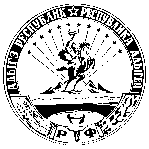 УРЫСЫЕ ФЕДЕРАЦИЕРадыгэ республикмуниципальнэ гъэпсыкiэ зиiэ«ЯБЛОНОВСКЭКЪЭЛЭ ПСЭУПIэм»иадминистрацие385141, Адыгэ Республик,Тэхътэмыкъое район, Яблоновскэ къ/п., Гагариным иур., 41/1,тел./факсыр (87771) 97801, 97394E-mail: yablonovskiy_ra@mail.ruСравнительный анализ поступлений доходов в бюджет МО "Яблоновское городское поселение" Сравнительный анализ поступлений доходов в бюджет МО "Яблоновское городское поселение" Сравнительный анализ поступлений доходов в бюджет МО "Яблоновское городское поселение" Сравнительный анализ поступлений доходов в бюджет МО "Яблоновское городское поселение" Сравнительный анализ поступлений доходов в бюджет МО "Яблоновское городское поселение" Сравнительный анализ поступлений доходов в бюджет МО "Яблоновское городское поселение" Сравнительный анализ поступлений доходов в бюджет МО "Яблоновское городское поселение" тыс.руб.№Наименование доходовПроцентФактичФактичОтклонениеТемп№Наименование доходовпоступленияисполнениеисполнение2021 г.роста№Наименование доходовв бюджет в 2021 г.в 2020 г.от2021г.№Наименование доходовпоселения2020г.к 2020г.1Налог на доходы физических лиц1040499,737000,33499,4109,52Акцизы 34334,93860,2474,7112,33Единый сельскохозяйственный налог50              184,5603,3-418,830,64Налог на имущество физических лиц10029122,911804,017318,9246,75Земельный налог 10020246,822828,6-2581,888,76Аренда земли507349,35522,11827,2133,17Аренда имущества100814,31176,6-362,369,28Продажа имущества100161,90161,909Продажа земельных участков506302,62953,63349,0213,410Штрафы, санкции, возмещение ущерба10044,143,80,3100,711Невыясненные поступления100000012Прочие неналоговые доходы1000-6,46,40ИТОГО НАЛОГОВЫЕ И НЕНАЛОГОВЫЕ ДОХОДЫ109061,085786,123274,9127,1За 2020 годЗа 2021 годРождаемость224225Смертность347468НМЦК (начальная максимальная цена контрактов) контрактовЭкономия16 926 345, 33318 191,45Документы (количество)2021 год2020 годВходящие корреспонденция46974305Архитектура16701800Обращение граждан10941402Платформа обратной связи (ПОС)1127Инцидент менеджмент743Всего93317507№ п/пАдрес МКДКол-во квартирОбщая площадь МКД, кв.мКоличество жителей, зарегистриро-ванных в МКД Вид ремонтаВид ремонтаВид работРуб.12345671пгт. Яблоновский, ул. Кочубея, 1416865301) ремонт крыши;                                                     2) установка коллективных (общедомовых) приборов учета потребления ресурсов и узлов учета и регулирования потребления этих ресурсов;                                                           3)  ремонт внутридомовых инженерных систем электро-, тепло-, газо-, водоснабжения, водоотведения                                                        2 350 000,02пгт. Яблоновский, ул. Гагарина, 121221029451) ремонт крыши;                                                     2) установка коллективных (общедомовых) приборов учета потребления ресурсов и узлов учета и регулирования потребления этих ресурсов;                                                           3)  ремонт внутридомовых инженерных систем электро-, тепло-, газо-, водоснабжения, водоотведения                                                      2 903 594,03пгт. Яблоновский, ул. Энгельса, 16301645691) ремонт крыши;                                                     2) установка коллективных (общедомовых) приборов учета потребления ресурсов и узлов учета и регулирования потребления этих ресурсов;                                                           3)  ремонт внутридомовых инженерных систем электро-, тепло-, газо-, водоснабжения, водоотведения                                                     3 399 784,04пгт. Яблоновский, ул. Титова, 68563528,81241) ремонт крыши;                                                     2) установка коллективных (общедомовых) приборов учета потребления ресурсов и узлов учета и регулирования потребления этих ресурсов;                                                           3)  ремонт внутридомовых инженерных систем электро-, тепло-, газо-, водоснабжения, водоотведения                                                     5 297 258,05пгт. Яблоновский, ул. Заводская, 1112730261) ремонт крыши;                                                    2) установка коллективных (общедомовых) приборов учета потребления ресурсов и узлов учета и регулирования потребления этих ресурсов;                                                           3) ремонт внутридомовых инженерных систем электро-, тепло-, газо-, водоснабжения, водоотведения; 4) ремонт фасада3 415 303,06пгт. Яблоновский, ул. Заводская, 3212736251) ремонт крыши;                                                    2) установка коллективных (общедомовых) приборов учета потребления ресурсов и узлов учета и регулирования потребления этих ресурсов;                                                           3) ремонт внутридомовых инженерных систем электро-, тепло-, газо-, водоснабжения, водоотведения; 4) ремонт фасада3 415 303,07пгт. Яблоновский, ул. Андрухаева, 5312596,4231) ремонт крыши;                                                    2) установка коллективных (общедомовых) приборов учета потребления ресурсов и узлов учета и регулирования потребления этих ресурсов;                                                           3) ремонт внутридомовых инженерных систем электро-, тепло-, газо-, водоснабжения, водоотведения; 4) ремонт фасада2 424 238,0ИТОГО:160 913034223 205 480,0